MUUNA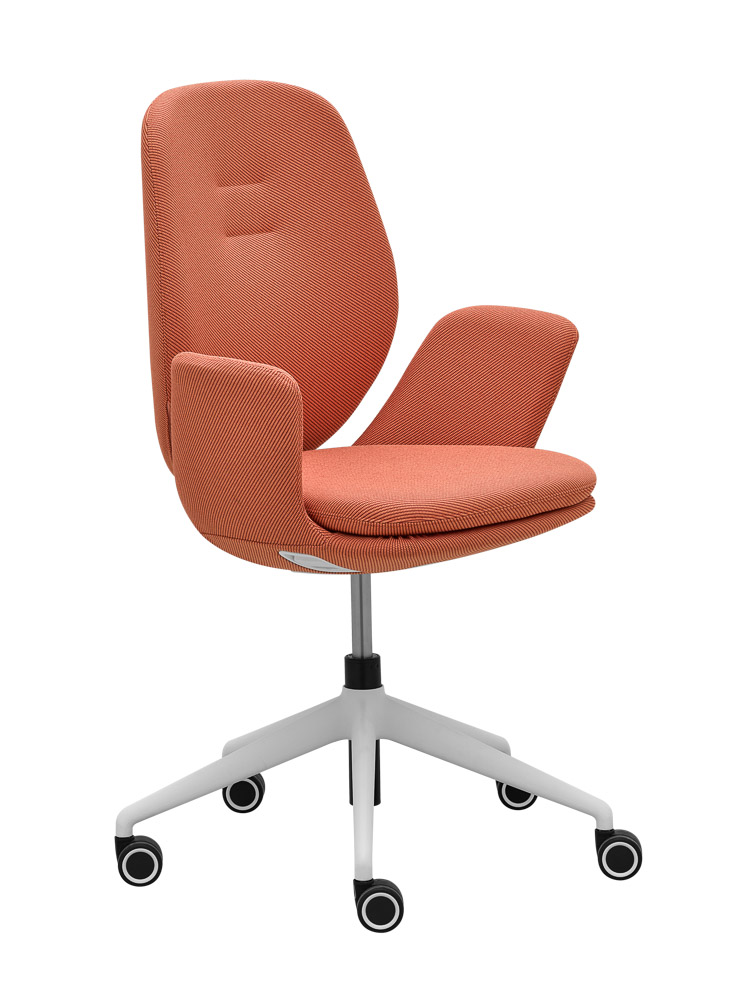 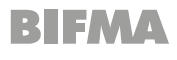 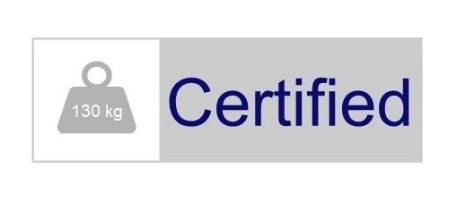 Muuna MU 3101.15Vollständig gepolsterter Drehsessel in abgerundeter Form mit Armlehnen. Muuna – das ist die Synergie von reinem Design und Funktionalität. ElliePro je synergií jednoduché formy a funkčnosti.ElliePro is a synergy of simple form and functionality.ElliePro je synergie jednoduchého formuláře a funcionality.ElliePro is a synergy of simple form and functionality.Úplné výsledky se nepodařilo načístZkusit znovuOpakování…Opakování…Das ist ein Je to obojí...Je to jak...Úplné výsledky se nepodařilo načístZkusit znovuOpakování…Opakování…Úplné výsledky se nepodařilo načístZkusit znovuOpakování…Opakování…bequemer, weicher Sessel und gleichzeitig ein ergonomischer Bürostuhl. pohodlné, měkké křeslo a ergonomická kancelářská židle.comfortable, soft armchair and ergonomic office chair.pohodlné, měkké židle a ergonomická úřadu pro židle.comfortable, soft chairs and ergonomic office chairs.Úplné výsledky se nepodařilo načístZkusit znovuOpakování…Opakování…Das Model mit 4-armigem oder 5-armigem Fußkreuz passt mühelos in jedes Büro oder jeden Haushalt.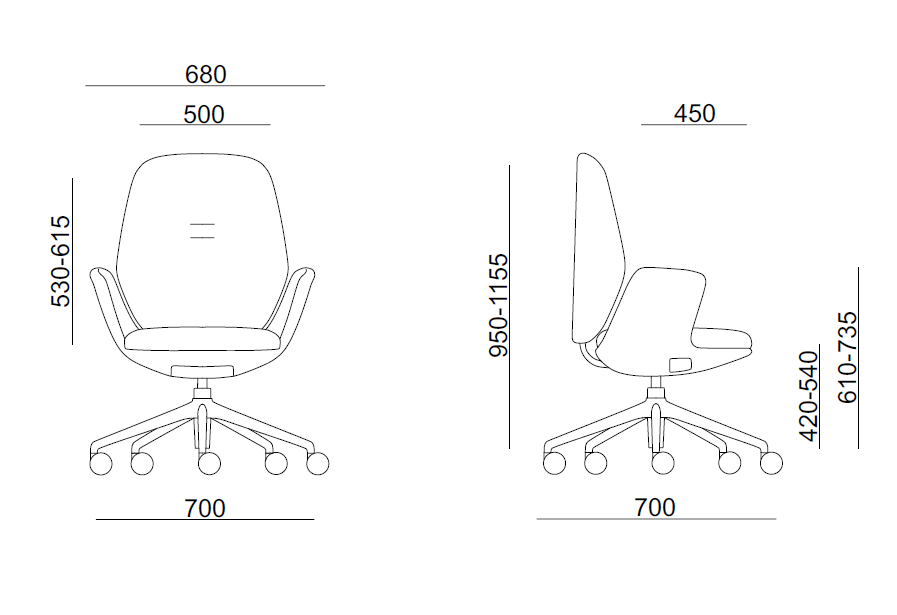 Muuna MU 3101.15Design: Massimo Costaglia & Giulio Mazzanti (IT)
Hersteller: RIM CZ a.s.MechanikSelbsteinstellende – SELF 1C mit KabelsteuerungDie Stärke des Gegendrucks stellt sich automatisch je nach Gewicht der sitzenden Person im Bereich von 50–120 kg ein, mit Möglichkeit der Arretierung, Bewegungsbereich der Lehne in 3 Stellungen. Maximaler Neigungswinkel der Lehne ist 20°, synchrone Sitzbewegung in einem Ausmaß von 6,5°.Korpus und Bedienung der Mechanik sind im Inneren des Sitzgestells untergebracht, sodass das Gesamterscheinungsbild des Stuhls nicht beeinträchtigt wird.AusführungGerüst des Sitzes ist ein Kunststoff-Pressteil, dieses bildet eine Einheit mit den Armlehnen. Für die Armlehnen wird auf der Innenseite PUR-Schaum verwendet. Bequemes Sitzen garantiert das Sitzkissen, 
ein Formteil aus PUR-Schaum mit einem Volumengewicht von 70 kg/m3. Die Lehne besteht aus 
geformtem Buchen-Sperrholz mit PUR-Schaum mit einem Volumengewicht von 70 kg/m3. Die Lehne ist 
in 3 Positionen arretierbar und in einem Umfang von 85 mm höhenverstellbar.Gestell5-armiges konisches Fußkreuz, Ø 70 cm, schwarzPolsterungNach Stoffauswahl.RollenGebremste Rollen Ø 60 mm für harten oder weichen Fußboden.OptionGepolsterte Armlehnen in Kunstleder SilvertexAusführung in weißem KunststoffFußkreuz Ø 70 cm, weiß Rollen mit Weißring für harten und weichen FußbodenHohe Gleiter 60 mmHohe Gleiter mit FilzGarantie5 Jahre (siehe Geschäftsbedingungen)ZertifikatenDieses Produkt entspricht den europäischen Maß- und Sicherheitsstandards gemäß EN 1335.Alle Materialien können zur Mülltrennung und zum Recycling leicht zerlegt werden.Der Stuhl erfüllt die Anforderungen an einfache und intuitive Bedienung, Wartung und Service.ANSI/BIFMA X5.1-2017 (R2022) General-Purpose Office ChairsCARB ATCM Phase II Compliant & TSCA Title VI Compliant    Maße (mm)